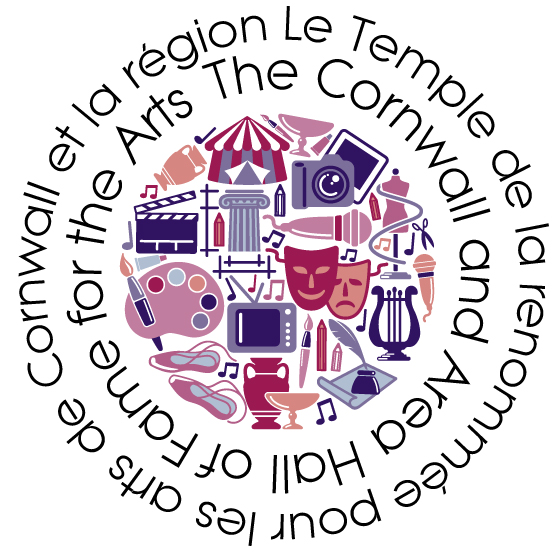 Nominee Information: Name: _____________________________________________________________________________________________ Date of birth: _____________________________ Date of death (if applicable)_______________________Website (if applicable): _________________________________________________________________________ Address: ____________________________________	Postal code: _____________________________________ Tel: _______________________________________ Email: _______________________________________________Classification and area of contribution. Please circle your choice:Classification:   Supporter   Builder   Artist
Area of contribution:  Performance (Dance   Theatre   Music) Literary arts   Visual arts    Media arts Nominator:Name: _____________________________________ Signature _________________________________________Address: __________________________________ Postal code: _______________________________________Telephone: _______________________________ Email: _____________________________________________A minimum of 3 individuals supporting the nomination:Name  (Print)  ______________________________________________________________________________________________	      Signature: _________________________________________________________________________________Name  (Print)  _____________________________________________________________________________________________	     Signature: ________________________________________________________________________________	3) Name  (Print)  _____________________________________________________________________________________________	     Signature: ________________________________________________________________________________Information about the candidate:Description (250 to 300 words) supporting the nomination.        (Please attach the text to this form)Two samples of the Nominee’s contribution. This can include, but is not limited to: video clips (5 minutes max.), audio samples, print materials and or photographs.A quality (portrait) photo of the Nominee, suitable for reproduction. (This is mandatory for acceptance of the nomination.       4)  Note: Inductees shall attend an induction ceremony unless the Selection Committee has waived their presence and proxies have been selected to represent them. In the case of a deceased or incapacitated person, a representative will receive the honours in his or her place. Please recommend a possible recipient in his or her place should the individual be inducted:Name: ________________________________ Relationship: ____________________________ Address:________________________________________ Postal code: ___________________Tel: ______________________________ Email: _____________________________________PLEASE FORWARD THE COMPLETE NOMINATION TO: Art Hall of Fame, c/o Benson Centre, Box 8, 800 Seventh St W., Cornwall K6J 0A3For further inquiries contact Elaine MacDonald at 613-330-3117 or by email at elainemacdonald11@gmail.com .Thank you for your interest in the Hall of Fame for the Arts